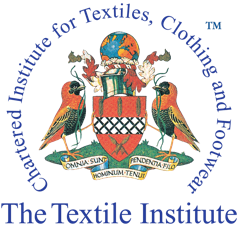 Introduction to Textiles Short Course Webinar Booking FormMarch 2021If you would prefer to book just one or two days please contact The Textile Institute. Delegate (Member of The Textile Institute) - £520 (£433.33 + £86.67 VAT)Delegate (Non Member) - £720 (£600+£120 VAT) Teacher - £380 (£316.67+£63.33 VAT)Student (Please send proof of student status) - £300 (£250+50 VAT)Delegate + Introductory Membership of The Textile Institute - £610 (£90 membership, VAT exempt, £433.33+£86.67 VAT)TI Member Number: _____________ Title: Prof/Dr/Mr/Mrs/Ms: _______Organisation______________________________Position: _______________________ First Name: ___________________ Surname: ______________________________Address: ______________________________________________________________________________________________________________________________ Postcode: _____________________Country: __________________________Tel: _____________________________Mobile: ____________________________ Special Dietary Requirements: _________________________________________________________________________Email: _____________________________________________________________________________________________